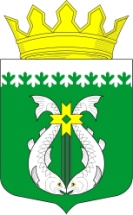 РОССИЙСКАЯ ФЕДЕРАЦИЯРЕСПУБЛИКА КАРЕЛИЯСОВЕТ ДЕПУТАТОВ МУНИЦИПАЛЬНОГО ОБРАЗОВАНИЯ«СУОЯРВСКИЙ РАЙОН»            XLIII сессия                                                                                   IV созывРЕШЕНИЕ      28 апреля 2022 года                                                                               № 407О внесении изменений в Устав муниципального образования «Суоярвский район»В соответствии с Федеральным законом от 30.12.2021 № 492-ФЗ «О внесении изменений в Федеральный закон «Об искусственных земельных участках, созданных на водных объектах, находящихся в федеральной собственности, и о внесении изменений в отдельные законодательные акты Российской Федерации" и отдельные законодательные акты Российской Федерации», в целях приведения Устава муниципального образования «Суоярвский район» в соответствие с действующим законодательством, Совет депутатов муниципального образования «Суоярвский район» решил:1. Внести в Устав муниципального образования «Суоярвский район» следующие изменения:1.1 из пункта 30 части 1 статьи 7 исключить слова: «проведение открытого аукциона на право заключить договор о создании искусственного земельного участка»;1.2 из пункта 22 части 1 статьи 7.2 исключить слова: «проведение открытого аукциона на право заключить договор о создании искусственного земельного участка».2. Настоящее решение подлежит официальному опубликованию (обнародованию) после его государственной регистрации и вступает в силу после официального опубликования (обнародования).Председатель Совета депутатов муниципального образования «Суоярвский район», глава муниципального образования«Суоярвский район»                                                                         Н.В. Васенина